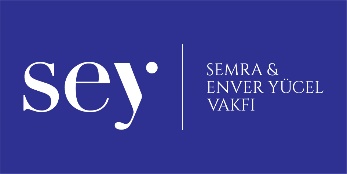 ETKİNLİK ADI	: BARDAK TAŞIMASEVİYE		: (7.Sınıflar )AMAÇ		: Dikkat ve el göz koordinasyonunu arttırma.MEKÂN		: EvMALZEME		: 1 adet paket lastiği, 4 adet 60cm. ip, 10 adet karton bardak.AÇIKLAMA		: Oyun en az 2 kişi ile oynanır. Öncelikle lastiğin çevresine eşit aralıklarla 4 ip bağlanır. Daha sonra oyuncular iplerin ucundan tutarak lastiğin genişlemesini sağlar. Masa üzerinde bulunan bardaklara genişletilmiş lastik geçirilir. Bardaklar, el değmeden lastik ve ip yardımıyla taşınırak kule oluşturulmaya çalışılır. 4 kişi oynanıyor ise ikişerli takım yapılır. En yüksek kuleyi en kısa zamanda yapan takım kazanır. 2 kişi oynanıyor ise zamana karşı yarışılır.Not: Materyaller çoğaltılarak daha fazla takım oluşturulup oyun daha zevkli bir hale getirilebilir. Bardaklara el ile temas etmek yasaktır. Kule oluşturulup bitti denildikten sonra 5 saniye tutulur, kule yıkılmazsa oyun geçerli sayılır.